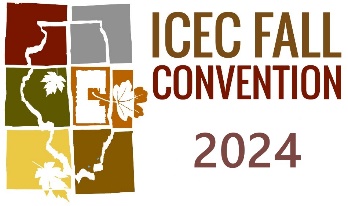 ADVERTISING IN THE ILLINOIS CEC FALL CONVENTION PROGRAM 2024Type of advertisements: Advertisements in the ICEC Fall Convention Program 2024 that support the lives and work of special education teachers and related service professionals, and their students are welcome.  Deadline for submitting advertising copy is Friday, September 13, 2024. Copy must be camera ready. Copy size will be: Full Page 8”x10”         Half Page 8”x5”          Quarter Page 8’’x2½” Black and White Only!Please reserve advertisement space in the ICEC Annual Fall Convention Program, 2024 Advertising Rates:          Full Page    $200.00            Half Page     $100.00            Quarter Page    $50.00Online Payment Option: https://www.illinoiscec.net/convention-call-for-proposals/icec-exhibits-advertisements/US Mail Option: ICEC Fall Convention, P.O. Box 324, Normal, IL 61761Check #___________ in the amount of $ ________NAME OF FIRM:  ________________________________________________________________ADDRESS:  _____________________________________________________________________CITY:  _________________________________ STATE:  ______________ ZIP:  ______________                                                                                         AGENT’S SIGNATURE:  __________________________________________________________________E-Mail:  ______________________________________________________________________________                                                                CAMERA READY COPY ENCLOSED:  _______ CAMERA READY COPY TO FOLLOW:  ____________Email a copy of your advertisement to: Nikki Michalak <nakempe@ilstu.edu> 	For further inquiries about advertisements in the ICEC Fall Convention Program email Nikki Michalak <nakempe@ilstu.edu>